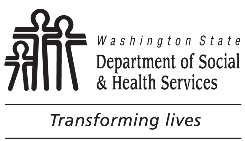 	DEVELOPMENTAL DISABILITIES ADMINISTRATION (DDA)	PRE-ADMISSION SCREENING AND RESIDENT REVIEW (PASRR)	Planned Action Notice	PASRR Determination Supporting InformationDetermination of Intellectual Disability / Related ConditionDetermination of Intellectual Disability / Related ConditionA.  ID/RC (1) - DDA ClientA.  ID/RC (1) - DDA ClientIs the person a client of DDA?	  Yes	  NoIf yes, the person is PASRR eligible.  If no, go to Section B.If Question 1 above is “No,” date referral to intake / eligibility was offered:       Is the person a client of DDA?	  Yes	  NoIf yes, the person is PASRR eligible.  If no, go to Section B.If Question 1 above is “No,” date referral to intake / eligibility was offered:       B.  ID/RC (2) - Intellectual DisabilityB.  ID/RC (2) - Intellectual DisabilityDoes the person have an IQ score of less than 70, as measured by a standardized,
reliable test of intellectual functioning?	  Yes	  NoIf yes, go to B2.  If no, go to Section C.Does the person have impairments in adaptive functioning?	  Yes	  NoIf yes, go to B3.  If no, the person is not PASRR eligible under intellectual disability.These impairments result in failure to meet developmental and sociocultural standards for personal independence and social responsibility.  Without ongoing support, the adaptive deficits limit functioning in one or more activities of daily life, such as communication, social participation, and independent living, and across multiple environments, such as home, school, work, and recreation.Did the onset of the disability occur before the age of 18?	  Yes	  NoIf yes, go to B4.  If no, go to Section C.Is the condition expected to continue indefinitely?	  Yes	  NoIf yes, the person is PASRR eligible.  If no, go to Section C.Does the person have an IQ score of less than 70, as measured by a standardized,
reliable test of intellectual functioning?	  Yes	  NoIf yes, go to B2.  If no, go to Section C.Does the person have impairments in adaptive functioning?	  Yes	  NoIf yes, go to B3.  If no, the person is not PASRR eligible under intellectual disability.These impairments result in failure to meet developmental and sociocultural standards for personal independence and social responsibility.  Without ongoing support, the adaptive deficits limit functioning in one or more activities of daily life, such as communication, social participation, and independent living, and across multiple environments, such as home, school, work, and recreation.Did the onset of the disability occur before the age of 18?	  Yes	  NoIf yes, go to B4.  If no, go to Section C.Is the condition expected to continue indefinitely?	  Yes	  NoIf yes, the person is PASRR eligible.  If no, go to Section C.C.  ID/RC (3) - Related ConditionC.  ID/RC (3) - Related ConditionDoes the person have cerebral palsy or epilepsy?	  Yes	  NoIf yes, go to Section D.  If no, go to C2.Does the person have a severe, chronic disability other than mental illness that results
in impairment of general intellectual functioning (see B1 above) or adaptive functioning
similar to that of individuals with Intellectual Disabilities (ID) (See B2 above)?	  Yes	  NoIf yes, go to C3.  If no, the person is not PASRR eligible.Does this condition require treatment or services similar to those required for
individuals with ID?	  Yes	  NoIf yes, go to Section D.  If no, the person is not PASRR eligible under related condition.Does the person have cerebral palsy or epilepsy?	  Yes	  NoIf yes, go to Section D.  If no, go to C2.Does the person have a severe, chronic disability other than mental illness that results
in impairment of general intellectual functioning (see B1 above) or adaptive functioning
similar to that of individuals with Intellectual Disabilities (ID) (See B2 above)?	  Yes	  NoIf yes, go to C3.  If no, the person is not PASRR eligible.Does this condition require treatment or services similar to those required for
individuals with ID?	  Yes	  NoIf yes, go to Section D.  If no, the person is not PASRR eligible under related condition.D.  ID/RC (4) Related Condition - Additional CriteriaD.  ID/RC (4) Related Condition - Additional CriteriaDid the onset of the disability occur before age 22?	  Yes	  NoIf yes, go to D2.  If no, the person is not PASRR eligible.Is the condition expected to continue indefinitely?	  Yes	  NoIf yes, go to D3.  If no, the person is not PASRR eligible.Does this condition result in substantial functional limitations in three or more of the 
following areas in major life activity:	  Yes	  NoSelf-care;Understanding and use if language;Learning;Mobility;Self-direction;Capacity for independent living.If yes, the person is PASRR eligible.  If no, the person is not PASRR eligible.Did the onset of the disability occur before age 22?	  Yes	  NoIf yes, go to D2.  If no, the person is not PASRR eligible.Is the condition expected to continue indefinitely?	  Yes	  NoIf yes, go to D3.  If no, the person is not PASRR eligible.Does this condition result in substantial functional limitations in three or more of the 
following areas in major life activity:	  Yes	  NoSelf-care;Understanding and use if language;Learning;Mobility;Self-direction;Capacity for independent living.If yes, the person is PASRR eligible.  If no, the person is not PASRR eligible.E.  ID/RC (5) - DDA Client Determination and EvidenceE.  ID/RC (5) - DDA Client Determination and EvidenceDetermination:	Evidence of ID/RC not found.	The individual is determined to have ID/RC as a DDA client.	The individual is determined to have ID.	The individual is determined to have RC.List evidence used for determination:Determination:	Evidence of ID/RC not found.	The individual is determined to have ID/RC as a DDA client.	The individual is determined to have ID.	The individual is determined to have RC.List evidence used for determination:Determination of Nursing Facility Level of CareDetermination of Nursing Facility Level of CareMeets Nursing Facility Level of Care (NFLOC)?Does the person have a need for hands on assistance with two or more ADL’s?	  Yes	  NoDoes the person need daily care provided by a RN or LPN? 	  Yes	  NoDoes the person have a need for assistance with three or more ADL’s? 	  Yes	  NoDoes the person have a cognitive impairment and needs hands on assistance with
one or more ADL’s? 	  Yes	  NoMeets Nursing Facility Level of Care (NFLOC)?Does the person have a need for hands on assistance with two or more ADL’s?	  Yes	  NoDoes the person need daily care provided by a RN or LPN? 	  Yes	  NoDoes the person have a need for assistance with three or more ADL’s? 	  Yes	  NoDoes the person have a cognitive impairment and needs hands on assistance with
one or more ADL’s? 	  Yes	  NoDetermination of Specialized ServicesDetermination of Specialized ServicesPASRR Specialized Services required?    Yes       NoReason(s) for no services assigned:	Experiencing delirium	Too ill to participate	Dementia with severe level of impairment	Pending professional evaluation	Admission expected to be of such short duration, additional services would not be beneficial	Stamina level does not allow participation at this time	No additional unmet needs identifiedID / RC needs being met by other supports (describe):PASRR Specialized Services required?    Yes       NoReason(s) for no services assigned:	Experiencing delirium	Too ill to participate	Dementia with severe level of impairment	Pending professional evaluation	Admission expected to be of such short duration, additional services would not be beneficial	Stamina level does not allow participation at this time	No additional unmet needs identifiedID / RC needs being met by other supports (describe):If no Specialized Services are recommended, list sources of evidence or key documents supporting this determination:If no Specialized Services are recommended, list sources of evidence or key documents supporting this determination:Comments:Comments: